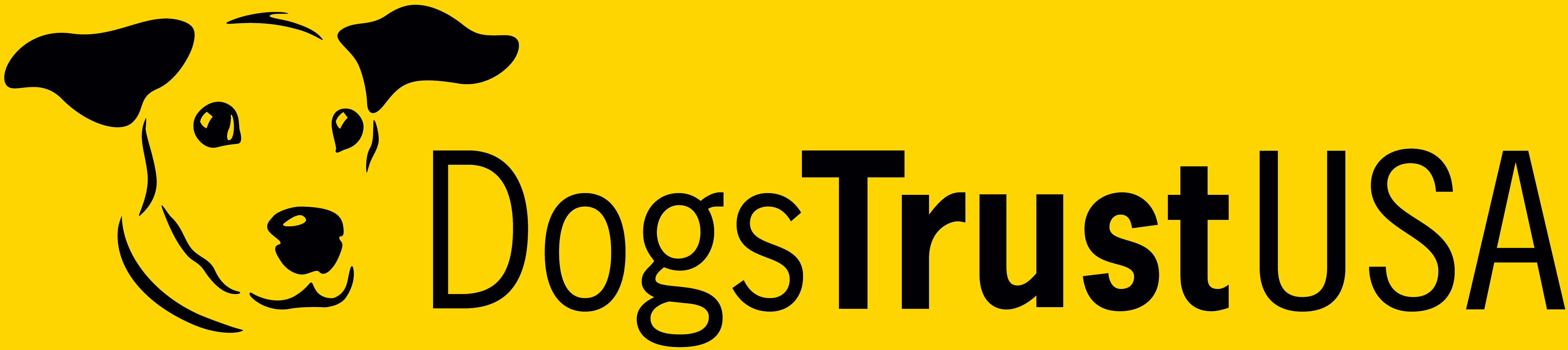 Grant Application formPlease complete all parts of the form. Only typed, electronic applications will be accepted for consideration.Dogs Trust USA may contact the applicant for further clarification regarding information contained on the form or to provide additional information or photographs.Summary of Application (Please copy information you provided on the standard form)Summary of Application (Please copy information you provided on the standard form)1. Reference NumberPlease leave blank – this will be completed by Dogs Trust USA2. Date of application3. Name of organization4. Name and contact details of person making the application.5. Project TitleQuestions for Education ProjectsObjectivesWhat is the aim of your education program?What are the key messages which will be delivered through the program? How many adults/children do you aim to reach with your program?How many sessions/workshops will be delivered? Will these be delivered in schools and/or at other locations? If Dogs Trust USA agrees to fund the program, when will you start the logistical planning and when do you think you would deliver the first educational session? Please provide a detailed timeline. Expand as necessaryCommunity Organizations/SchoolsHave you held discussions with any community groups/organizations or schools with regards to delivering your education program? Please provide further details. Were they responsive?Will you be focussing on a particular geographical area for your program?Expand as necessaryTeachersHow many people would be involved in the delivery of the whole project and what would be their role?Will the education workshops be delivered by your staff/volunteers or the community group leaders/teachers themselves?Can you please provide resumes for your staff/volunteers who will be delivering the education program? Are they suitably qualified to deliver an education program?Expand as necessaryClassesWhat age group will the children be?What class size will the lessons be?How long will each education session/workshop last? How will each session/workshop be structured? Where will lessons take place?  Expand as necessaryDogs InvolvedDo you ever take any dogs with you into schools?  If so, how many?Have they been assessed for their suitability?If so, can you provide more details?If dogs undergo any training before being taken into schools, can you explain what this involves and how they are assessed following the training?What is their role in the classroom?How is their welfare ensured and who is responsible for that?Expand as necessaryMaterials and Lesson PlansHas your organization carried out any educational programs previously? If so, please provide further details. Do you currently have any educational materials to be used in the program or will these be developed beforehand? If lesson plans and educational materials are already available, could you send us some examples (such as the text/message or power point presentation you normally use in schools to support all activities?)Who will be/has been involved in the development of all materials?Expand as necessaryOther informationPlease feel free to provide any other information relevant to your project you feel might be useful for us to know.